Overskrift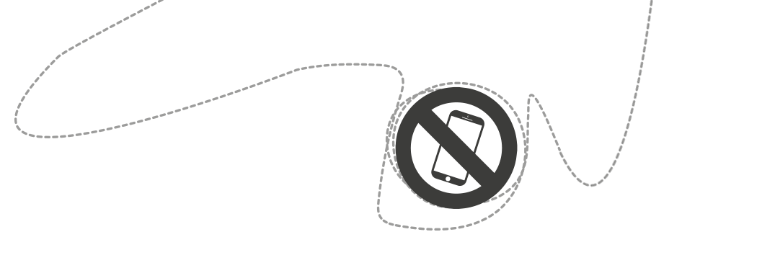 Overskrift2Brødtekst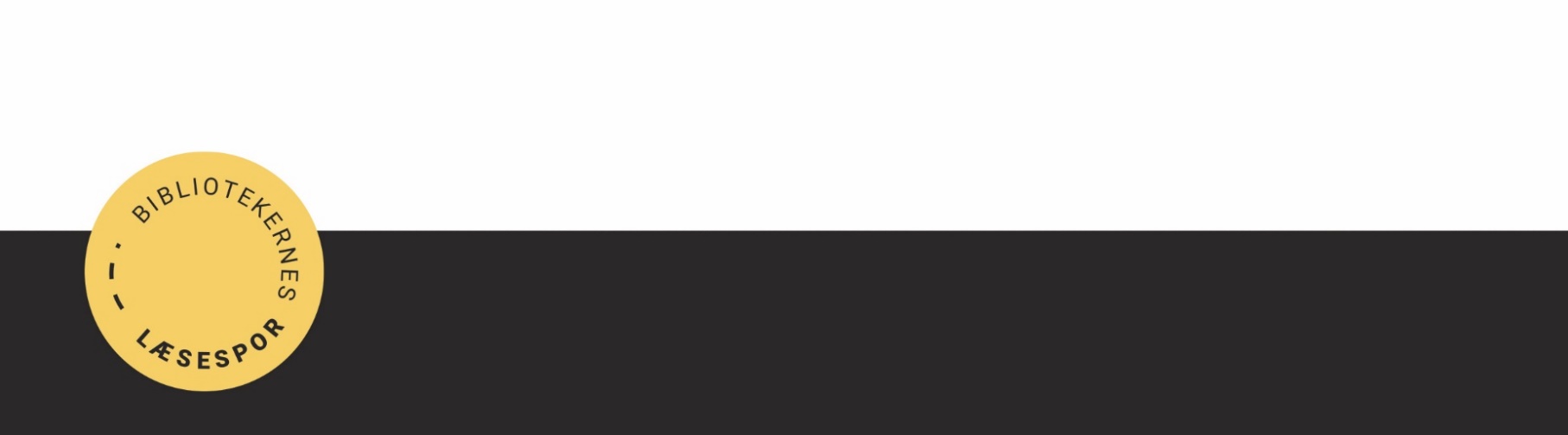 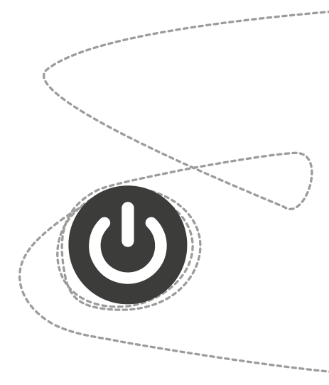 